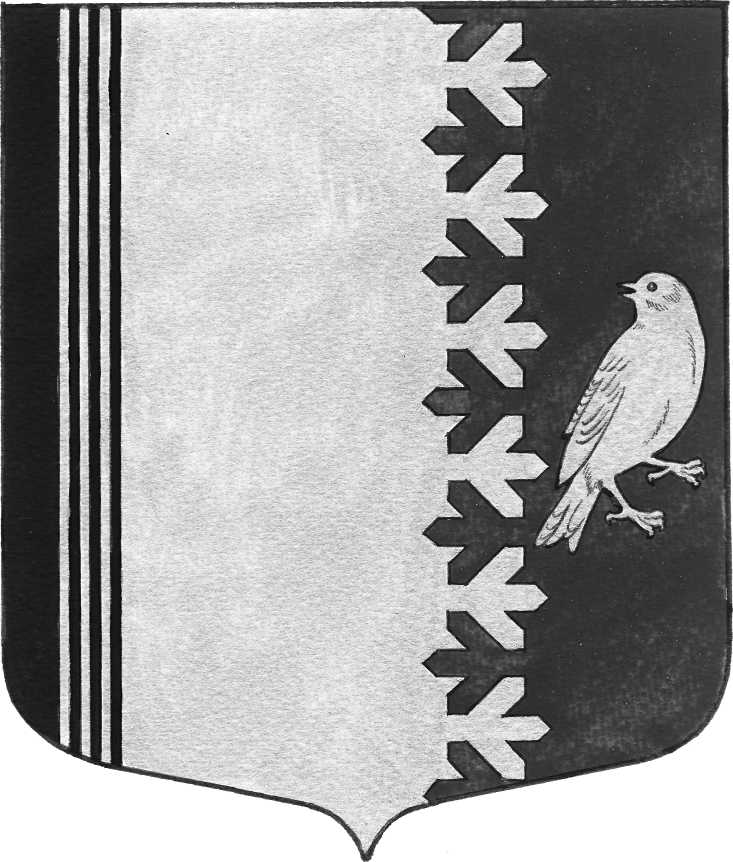   АДМИНИСТРАЦИЯ   МУНИЦИПАЛЬНОГО  ОБРАЗОВАНИЯШУМСКОЕ  СЕЛЬСКОЕ ПОСЕЛЕНИЕКИРОВСКОГО МУНИЦИПАЛЬНОГО  РАЙОНАЛЕНИНГРАДСКОЙ  ОБЛАСТИП О С Т А Н О В Л Е Н И  Еот  13 апреля 2020  года № 86«Об утверждении норматива стоимости одного квадратного метраобщей площади жилья на территории муниципальногообразования Шумское сельское поселение Кировского муниципального района Ленинградской области на II  квартал 2020 года»	В соответствии с распоряжением Правительства Ленинградской области от 11 декабря 2007 года № 536 – р  «О полномочиях при определении средней рыночной  стоимости одного квадратного метра общей площади жилья по муниципальным образованиям Ленинградской области для расчета субсидий, предоставляемых за счет средств областного бюджета Ленинградской области на строительство (приобретение) жилья»  и во исполнение распоряжения комитета по строительству Ленинградской области от 13 марта 2020 года № 79 «О мерах по обеспечению осуществления полномочий комитета по строительству Ленинградской области по расчету субсидий и социальных выплат, предоставляемых на строительство(приобретение) жилья за счет средств областного бюджета Ленинградской области в рамках реализации на территории Ленинградской области мероприятий государственных программ Российской Федерации «Обеспечение доступным и комфортным жильем и коммунальными услугами граждан Российской Федерации» и «Комплексное развитие сельских территорий», а так же мероприятий государственных программ Ленинградской области «Формирование городской среды и обеспечение качественным жильем граждан на территории Ленинградской области» и «Комплексное развитие сельских территорий Ленинградской области», руководствуясь Приказом министерства строительства и жилищно-коммунального хозяйства Российской Федерации от 13.03.2020 N 122/пр "О показателях средней рыночной стоимости одного квадратного метра общей площади жилого помещения по субъектам Российской Федерации на II квартал 2020 года"	 1. Утвердить   на  II  квартал 2020 года  норматив стоимости одного квадратного  метра общей площади жилья на территории муниципального  образования Шумское сельское поселение для расчета размеров субсидий, которым указанные субсидии  предоставляются за счет средств федерального бюджета на приобретение жилых помещений в размере  46 455  рублей 00 копеек.  и.о.главы   администрации                                                                                      В.В.ИвановаРазослано: дело, отдел УКХ МО Кировский  район, прокуратура КМР, газета «Вестник МО Шумское сельское поселение»